NỘI DUNG CHƯƠNG TRÌNH HỌC HÈ 2017 – MẪU GIÁO BÉ - TRƯỜNG MN ĐÔ THỊ VIỆT HƯNGMỗi môn thể thao luyện tập trong 2 buổi và xoay vòng. Lịch luyện tập các môn được sắp xếp theo sự thống nhất của nhà trường và chương trình*Phần hoạt động trò chơi là phần mở rộng trong các lớp họcThángSTTMôn thể thaoThời gianThời gian    Mục tiêu phát triểnKỹ năng thể thao chínhKỹ năng thể thao chính  Trò chơi  Trò chơi  Âm nhạc  Âm nhạc    Dụng cụ chính    Dụng cụ chính6 QUẦN VỢT      (TENNIS)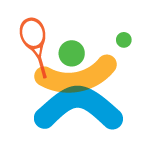    Buổi 1   Buổi 1+ Biết tên các dụng cụ khác nhau được sử dụng khi chơi tennis+ Nhận biết các bộ phận khác nhau trên cơ thể được dùng khi chơi tennis+ Học cách phối hợp nhịp nhàng giữa mắt và tay+  Hiểu cách cầm vợt tennis và cách đánh trúng bóng+  Có thật nhiều niềm vui+ Ném bóng+ Thăng bằng với bóng+ Làm quen với vợt tennis+ Ném bóng+ Thăng bằng với bóng+ Làm quen với vợt tennisNổ bỏng ngô (Parachute popcorn)Nổ bỏng ngô (Parachute popcorn)Big Red CarBig Red Car+ Vợt tennis+ Bóng tennis+ Rổ bóng+ Lưới tennis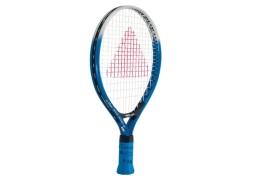 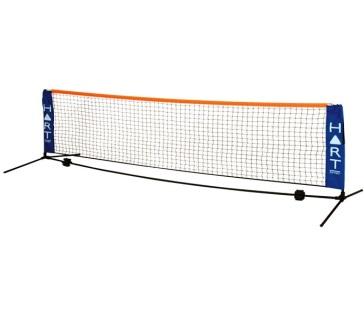 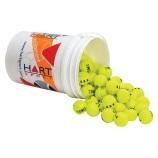 + Vợt tennis+ Bóng tennis+ Rổ bóng+ Lưới tennis6Buổi 2Buổi 2+ Biết tên các dụng cụ khác nhau được sử dụng khi chơi tennis+ Nhận biết các bộ phận khác nhau trên cơ thể được dùng khi chơi tennis+ Học cách phối hợp nhịp nhàng giữa mắt và tay+  Hiểu cách cầm vợt tennis và cách đánh trúng bóng+  Có thật nhiều niềm vui+ Ném bóng+ Thăng bằng với bóng+ Làm quen với vợt tennis+ Volley (đánh bóng)+ Ném bóng+ Thăng bằng với bóng+ Làm quen với vợt tennis+ Volley (đánh bóng)Vòng vận động tổng hợpVòng vận động tổng hợpBig Red CarBig Red Car+ Vợt tennis+ Bóng tennis+ Rổ bóng+ Lưới tennis+ Vợt tennis+ Bóng tennis+ Rổ bóng+ Lưới tennis BÓNG GẬY   (T-BALL)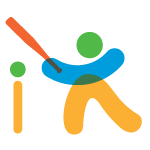    Buổi 1   Buổi 1+ Biết tên các dụng cụ khác nhau được sử dụng khi chơi bóng gậy+ Nhận biết các bộ phận khác nhau trên cơ thể được dùng khi đánh bóng+ Học cách phối hợp nhịp nhàng giữa mắt và tay+  Hiểu cách dùng gậy và đánh bóng+  Có thật nhiều niềm vui + Làm quen với bóng+ Làm quen với gậy+ Đánh bóng tại chỗ+ Làm quen với bóng+ Làm quen với gậy+ Đánh bóng tại chỗXúc xắc(Dice game)Xúc xắc(Dice game)Ready or NotReady or Not+ Gậy t-ball+ Bóng+ Rổ bóng+ Trụ t-ball+ Bảng mục tiêu+ Chướng ngại vật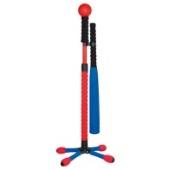 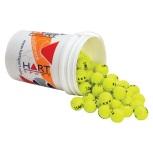 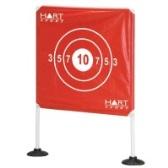 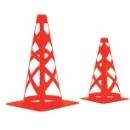 + Gậy t-ball+ Bóng+ Rổ bóng+ Trụ t-ball+ Bảng mục tiêu+ Chướng ngại vật BÓNG GẬY   (T-BALL)Buổi 2Buổi 2+ Biết tên các dụng cụ khác nhau được sử dụng khi chơi bóng gậy+ Nhận biết các bộ phận khác nhau trên cơ thể được dùng khi đánh bóng+ Học cách phối hợp nhịp nhàng giữa mắt và tay+  Hiểu cách dùng gậy và đánh bóng+  Có thật nhiều niềm vui + Làm quen với bóng+ Làm quen với gậy+ Đánh bóng tại chỗ+ Ném bóng+ Làm quen với bóng+ Làm quen với gậy+ Đánh bóng tại chỗ+ Ném bóngVòng vận động tổng hợpVòng vận động tổng hợpReady or NotReady or Not+ Gậy t-ball+ Bóng+ Rổ bóng+ Trụ t-ball+ Bảng mục tiêu+ Chướng ngại vật+ Gậy t-ball+ Bóng+ Rổ bóng+ Trụ t-ball+ Bảng mục tiêu+ Chướng ngại vật7      GÔN    (GOLF)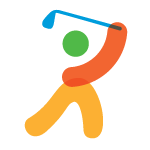       GÔN    (GOLF)   Buổi 1+ Biết tên các dụng cụ khác nhau được sử dụng khi chơi gôn+ Nhận biết các bộ phận khác nhau trên cơ thể được dùng khi chơi gôn+ Học cách phối hợp nhịp nhàng giữa mắt và tay+  Hiểu cách đánh trúng quả gôn+  Có thật nhiều niềm vui + Biết tên các dụng cụ khác nhau được sử dụng khi chơi gôn+ Nhận biết các bộ phận khác nhau trên cơ thể được dùng khi chơi gôn+ Học cách phối hợp nhịp nhàng giữa mắt và tay+  Hiểu cách đánh trúng quả gôn+  Có thật nhiều niềm vui + Làm quen với gậy+ Đánh trúng bóngBơm xe hơi(Bumper cars)Bơm xe hơi(Bumper cars)Up and DownUp and Down+ Bóng gôn+ Gậy gôn+ Thảm gôn+ Rổ đựng bóng+ Bàn chân, bàn tay+ Chướng ngại vật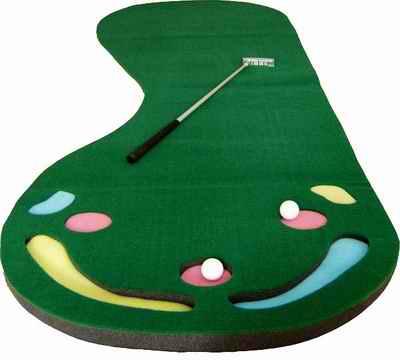 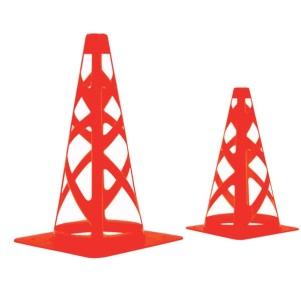 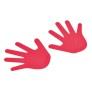 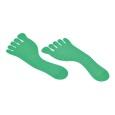 + Bóng gôn+ Gậy gôn+ Thảm gôn+ Rổ đựng bóng+ Bàn chân, bàn tay+ Chướng ngại vật7      GÔN    (GOLF)      GÔN    (GOLF)   Buổi 2+ Biết tên các dụng cụ khác nhau được sử dụng khi chơi gôn+ Nhận biết các bộ phận khác nhau trên cơ thể được dùng khi chơi gôn+ Học cách phối hợp nhịp nhàng giữa mắt và tay+  Hiểu cách đánh trúng quả gôn+  Có thật nhiều niềm vui + Biết tên các dụng cụ khác nhau được sử dụng khi chơi gôn+ Nhận biết các bộ phận khác nhau trên cơ thể được dùng khi chơi gôn+ Học cách phối hợp nhịp nhàng giữa mắt và tay+  Hiểu cách đánh trúng quả gôn+  Có thật nhiều niềm vui + Làm quen với gậy+ Đánh trúng bóng+ Đánh bóng vào mục tiêu cự ly gầnVòng vận động tổng hợpVòng vận động tổng hợpUp and DownUp and Down+ Bóng gôn+ Gậy gôn+ Thảm gôn+ Rổ đựng bóng+ Bàn chân, bàn tay+ Chướng ngại vật+ Bóng gôn+ Gậy gôn+ Thảm gôn+ Rổ đựng bóng+ Bàn chân, bàn tay+ Chướng ngại vậtBÓNG ĐÁ ÚC      (AFL)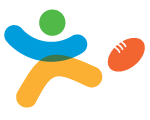    Buổi 1   Buổi 1+ Biết tên các dụng cụ khác nhau được sử dụng khi chơi bóng đá Úc+ Nhận biết các bộ phận khác nhau trên cơ thể được dùng khi chơi bóng đá Úc+ Làm quen với bóng+ Thăng bằng với bóng+ Làm quen với bóng+ Thăng bằng với bóngBảo vệ bóng(Empty the square)Bảo vệ bóng(Empty the square)Jump Forward Jump BackJump Forward Jump Back+ Bóng đá Úc+ Gậy gôn+ Cốc để bóng+ Chướng ngại vật+ Bàn chân, bàn tay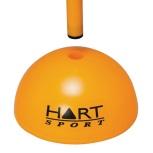 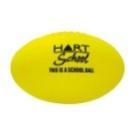 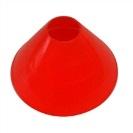 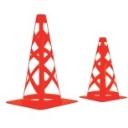 + Bóng đá Úc+ Gậy gôn+ Cốc để bóng+ Chướng ngại vật+ Bàn chân, bàn tayBuổi 2Buổi 2+ Học cách phối hợp nhịp nhàng giữa mắt và chân.+  Hiểu cách đánh và đá bóng+  Có thật nhiều niềm vui+ Thăng bằng với bóng+ Đánh bóng bằng tay+ Thăng bằng với bóng+ Đánh bóng bằng tayVòng vận động tổng hợpVòng vận động tổng hợpJump Forward Jump BackJump Forward Jump Back